ESTADO DO RIO GRANDE DO NORTECÂMARA MUNICIPAL DE SÃO JOÃO DO SABUGIExmº. Sr. Presidente da Câmara MunicipalINDICAÇÃO Nº. 078/2018.		Senhor Presidente, apresento a V. Ex., nos termos do art.160 e 161 do Regimento Interno, ouvido o Plenário desta Casa, a presente Indicação, a ser encaminhada ao Poder Executivo Municipal, indicando que seja feito o Calçamento da Rua Sebastião Antônio Fernandes ate a RN 118.JUSTIFICATIVA EM PLENÁRIO		        Sala das Sessões, em 08 de maio de 2018.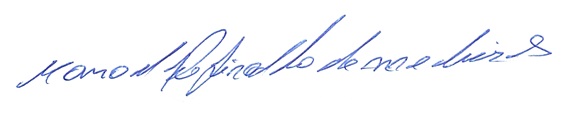 MANOEL REGINALDO DE MEDEIROSVEREADOR-AUTOR